Stundenplanausgabe Q12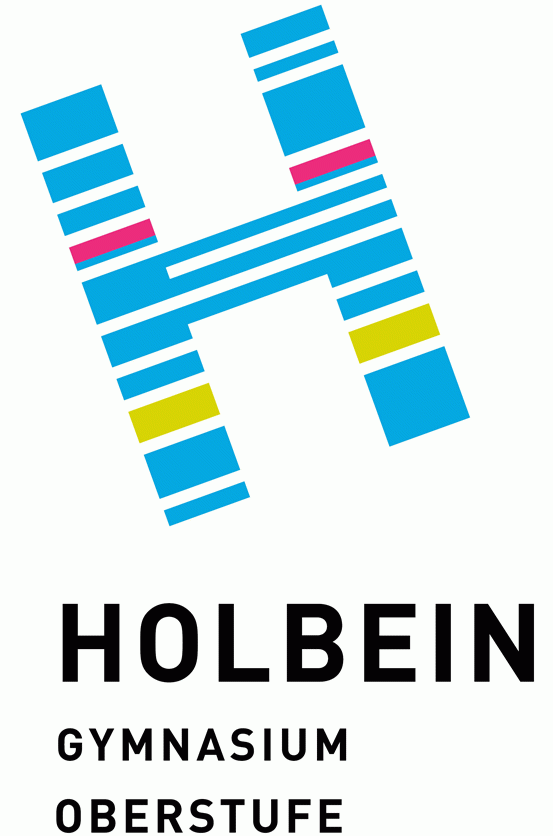 Die Ausgabe der Stundenpläne erfolgt am Dienstag, 14.09.2021, in der Zeit von 10.00-11.35 Uhr im Neubau 1. Stock, R. B122 (OSK-Büro) entsprechend der Kursgruppen-einteilung nach folgendem Plan:

10:00 – 10:10	Kursgruppe 1
10:10 – 10:20	Kursgruppe 210:20 – 10:30	Kursgruppe	3
10:30 – 10:40	Kursgruppe 4
10:40 – 10:50	Kursgruppe 5
10:50 – 11:00	Kursgruppe 6
11:00 – 11:10	Kursgruppe 711:10 – 11:20	Kursgruppe 811:20 – 11:30	Ausgabe an alle, die es nicht früher 	schaffen konnten.
Bitte kommt innerhalb der für euch geltenden Zeit in den angegebenen Bereich, dort gebe ich die Stundenpläne an euch aus.

Haltet dabei bitte die geltenden Hygienenmaßnahmen, insbesondere den geforderten Abstand von 1,5m ein und tragt einen Mund-Nasen-Schutz.
Wenn es Fragen oder Unklarheiten gibt, meldet euch bitte bei mir über MSTeams, damit wir diese besprechen können. Euch allen einen guten Start ins neue Schuljahr,                                                                              S. Korsch